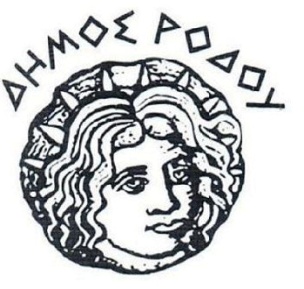 ΕΚΤΑΚΤΗ ΟΙΚΟΝΟΜΙΚΗ ΕΝΙΣΧΥΣΗ ΓΙΑ ΜΙΑ ΜΟΝΟ ΦΟΡΑ ΛΟΓΩ COVID-19 ΑΠΟ ΤΟ ΔΗΜΟ ΡΟΔΟΥΗ λήψη της έκτακτης οικονομικής ενίσχυσης που θα καταβληθεί μόνο μια φορά λόγω της πανδημίας του covid-19 και ανέρχεται στο ποσό των 300€ αφορά κατά Προτεραιότητα τους πολίτες που εργάζονταν σε Τουριστικές Επιχειρήσεις και σε:Άνεργους από το Μάρτιο του 2020, που δεν πληρούν τα κριτήρια για επίδομα ανεργίαςΝοικοκυριά στα οποία είτε όλα τα μέλη δεν δικαιούνται επίδομα αναστολής εργασίας είτε τουλάχιστον ένα εκ των μελών του και οι υπόλοιποι δεν εργάζονται ή δεν λαμβάνουν σύνταξηΠροϋποθέσεις	Να μην είναι δικαιούχοι του Ελάχιστου Εγγυημένου Εισοδήματος (πρώην Κ.Ε.Α.)  και να μη δύναται να γίνουν Να μην εργάζονται τη δεδομένη χρονική στιγμήΝα μην λαμβάνουν αποζημίωση αναστολής εργασίας  (ΕΡΓΑΝΗ-ΑΠΟΡΡΙΨΗ)Να μη λαμβάνουν επιδόματα του ΟΑΕΔ (εκτός του εφάπαξ)Να μην έχουν λάβει εντός του τελευταίου έτους έκτακτη οικονομική ενίσχυσή από την Δ/νση Κοινωνικής πολιτικής & Υγείας και τον Δ.Ο.ΠΤελευταίο εκκαθαριστικό έως 21.000 ευρώ για οικογένειες και έως 10.000 ευρώ για μεμονωμένο άτομοΝα μην δικαιούνται το κοινωνικό μέρισμαΔικαιολογητικά:Αίτηση έκτακτης οικονομικής ενίσχυσης από τον αιτών Αριθμό Λογαριασμού Τραπέζης (ΙΒΑΝ) με όνομα δικαιούχου τον αιτούντα Βεβαίωση μονίμου κατοικίας του αιτούνταΠιστοποιητικό Οικογενειακής κατάστασης του αιτούντα  Φωτοαντίγραφο Δελτίου Αστυνομικής Ταυτότητας του αιτούνταΆδεια διαμονής σε ισχύ για αλλοδαπούςΣε περίπτωση μονογονεϊκής οικογένειας το αντίστοιχο δικαιολογητικόΣε περίπτωση αναπηρίας πιστοποιητικό ΚΕΠΑΓια κάθε ενήλικο μέλος του νοικοκυριού, όπως έχει δηλωθεί στην τελευταία φορολογική δήλωση θα προσκομίζονται επιπλέον:Οικονομικά στοιχεία: τελευταίο Ε1, Εκκαθαριστικό σημείωμα, Ε9 & Ε2 Απορριπτική αίτηση αποζημίωσης από το ΕΡΓΑΝΗΒεβαίωση πληρωμών ΟΑΕΔΓια άνεργο/η κάρτα ανεργίας θεωρημένη τουλάχιστον από Μάρτιο του 2020 Οι αιτήσεις θα υποβάλλονται έως την Παρασκευή 8 Ιανουαρίου 2021. 